Ростовская областьОктябрьский районКривянское сельское поселениеЗАКЛЮЧЕНИЕ О РЕЗУЛЬТАТАХ ПУБЛИЧНЫХ СЛУШАНИЙ по вопросу предоставления «Разрешения на отклонение от предельных параметров разрешенного строительства при реконструкции жилого дома на земельном участке с кадастровым номером 61:28:0040108:15, расположенном по адресу: Ростовская обл., р-н Октябрьский, ст-ца Кривянская, ул. Жданова, 36, на расстоянии 0,7 метра от общей межевой границы с земельным участком с кадастровым номером 61:28:0040108:490, расположенным по адресу: Ростовская область, р-н Октябрьский, ст-ца Кривянская, ул. Жданова, 38а.12 «июля» 2022 г.                                                                             ст. КривянскаяПубличные	 слушания по проекту решения о предоставлении  разрешения на отклонение от предельных параметров разрешенного строительства при реконструкции жилого дома на земельном участке с кадастровым номером 61:28:0040108:15, расположенном по адресу: Ростовская обл., р-н Октябрьский, ст-ца Кривянская, ул. Жданова, 36, на расстоянии 0,7 метра от общей межевой границы с земельным участком с кадастровым номером 61:28:0040108:490, расположенным по адресу: Ростовская область, р-н Октябрьский, ст-ца Кривянская, ул. Жданова, 38а, проводились «12» июля 2022 г. с 15:00 часов до 15:20 часов в здании Администрации Кривянского сельского поселения, расположенном по адресу: Ростовская область, р-н. Октябрьский, ст. Кривянская, ул. Октябрьская, 81.В публичных слушаниях приняло участие 6 человек.По результатам публичных слушаний составлен протокол публичных слушаний № 10 от 12.07.2022г., на основании которого подготовлено заключение о результатах публичных слушаний;До даты проведения публичных слушаний в Администрацию Кривянского сельского поселения было подано заявление гр. Антонова Николая Евгеньевича - собственника земельного участка с кадастровым номером 61:28:0040108:490, расположенного по адресу: Ростовская область, р-н Октябрьский, ст-ца Кривянская, ул. Жданова, 38а, о согласии предоставления разрешения на отклонение от предельных параметров разрешенного строительства при реконструкции жилого дома на земельном участке с кадастровым номером 61:28:0040108:15, расположенном по адресу: Ростовская обл., р-н Октябрьский, ст-ца Кривянская, ул. Жданова, 36, на расстоянии 0,7 метра от общей межевой границы с земельным участком с кадастровым номером 61:28:0040108:490, расположенным по адресу: Ростовская область, р-н Октябрьский, ст-ца Кривянская, ул. Жданова, 38а».В период проведения публичных слушаний, замечаний и предложений от участников публичных слушаний не поступило.Рекомендации Организатора о целесообразности или нецелесообразности учета внесенных участниками публичных слушаний предложений и замечаний: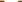 Выводы по результатам публичных слушаний:Направить проект решения о предоставлении  разрешения на отклонение от предельных параметров разрешенного строительства при реконструкции жилого дома на земельном участке с кадастровым номером 61:28:0040108:15, расположенном по адресу: Ростовская обл., р-н Октябрьский, ст-ца Кривянская, ул. Жданова, 36, на расстоянии 0,7 метра от общей межевой границы с земельным участком с кадастровым номером 61:28:0040108:490, расположенным по адресу: Ростовская область, р-н Октябрьский, ст-ца Кривянская, ул. Жданова, 38а, на утверждение.Председатель комиссии	              Радченко В.В.№ п/п Содержание предложения (замечания) Рекомендации  комиссии  по проведению публичных слушаний в сфере градостроительной деятельности на территории Кривянского сельского поселенияЗамечаний и предложений не поступило